كأس عميد الكلية لكرة القدم



بتوجيه من سعادة عميد كلية العلوم والدراسات الانسانية بالغاط الدكتور/ خالد بن عبد الله الشافي، أقامت وكالة الكلية لشؤون الطلاب نهائي دوري كرة القدم بين طلاب الكلية على شرف
كأس سعادة عميد الكلية  يوم الثلاثاء الموافق 19/02/1437هـ  يشار إلى أنه حضر هذه المباراة عدد كبير من الطلاب والعديد من أعضاء هيئة التدريس وموظفي الكلية.

هذا وتم توزيع الهدايا والميداليات الفضية والذهبية وتسليم كأس سعادة العميد للفريق الفائز وأخذ صور تذكارية جماعية للطلاب والحاضرين.

وقدم سعادة عميد الكلية الدكتور خالد بن عبدالله الشافي تهنئته للفريق الفائز ، ولجميع الزملاء الحضور .
وتأتي هذه المسابقة الرياضية من الكلية ضمن عدد من الأنشطة والبرامج الفاعلة التي تنمي النشاط الطلابي وتجعل من الكلية بيئة محفزة للطلاب .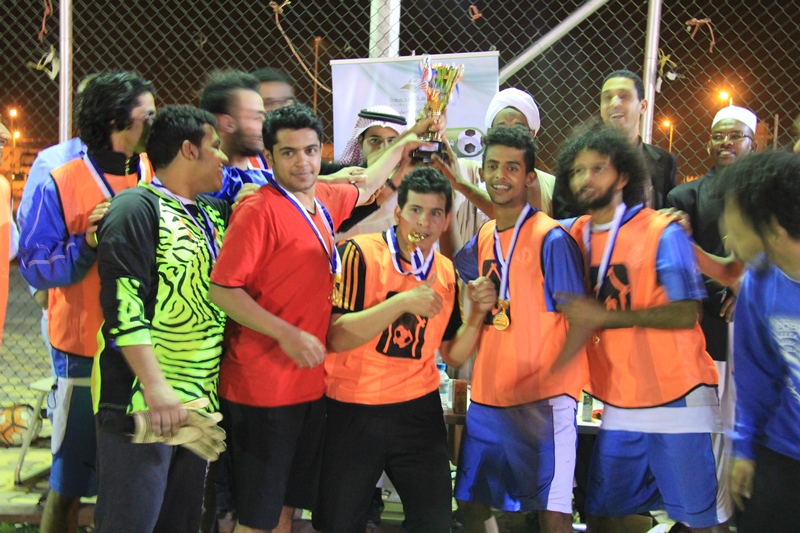 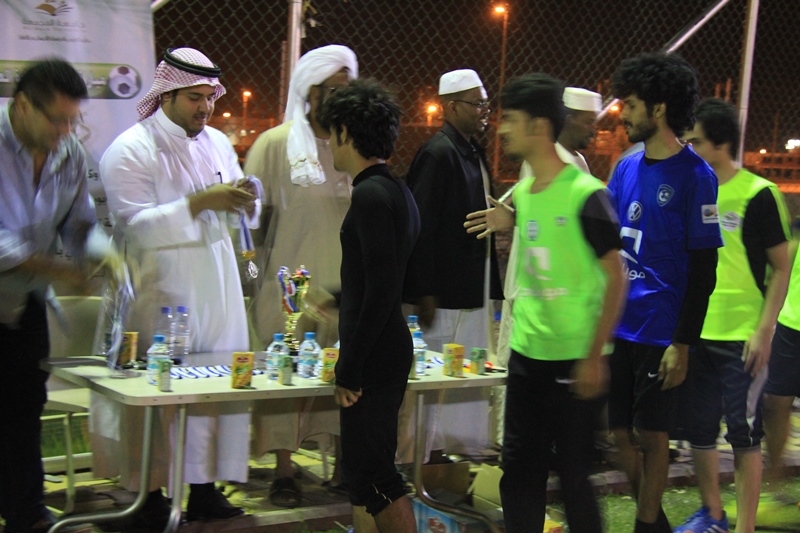 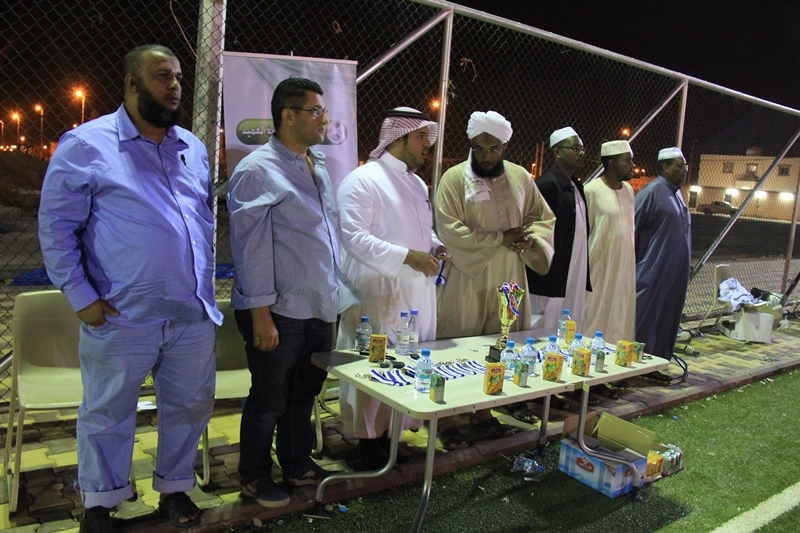 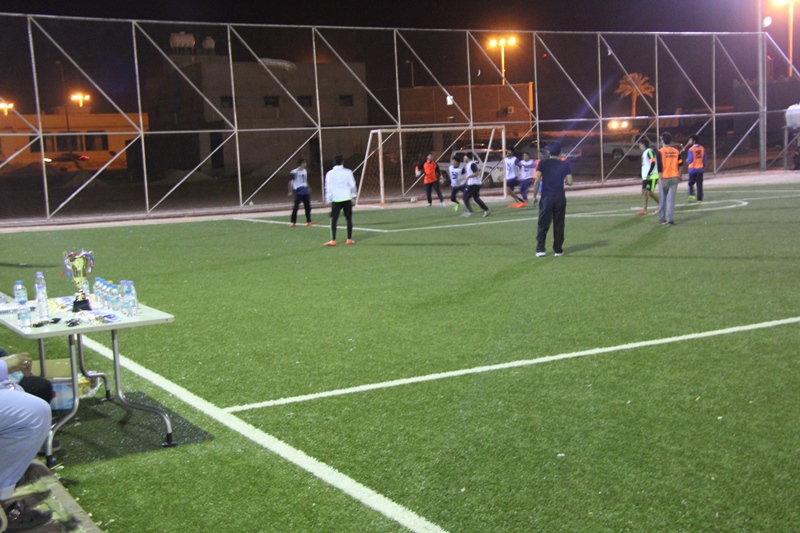 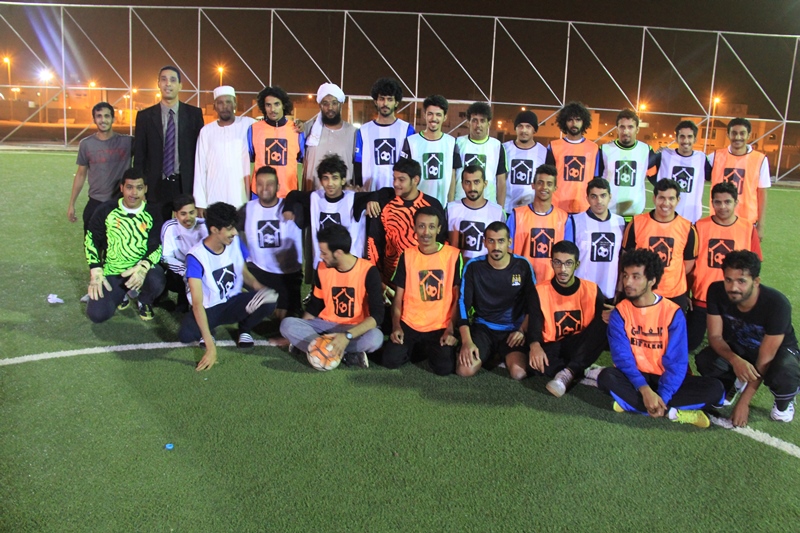 